MaltaMaltaMaltaMaltaDecember 2023December 2023December 2023December 2023SundayMondayTuesdayWednesdayThursdayFridaySaturday123456789Immaculate Conception10111213141516Republic Day1718192021222324252627282930Christmas Day31NOTES: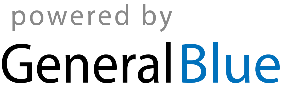 